A Bill of Rights and Responsibilities for StudentsFaculty Focus2718 Dryden Drive • Madison, WI 53704-3086 • 1-800-433-0499 • support@facultyfocus.com

You are receiving this message as a result of an order, materials request, or by opting to subscribe.

To unsubscribe, change your email frequency, or change your email address, click here.

© Copyright 2012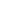 